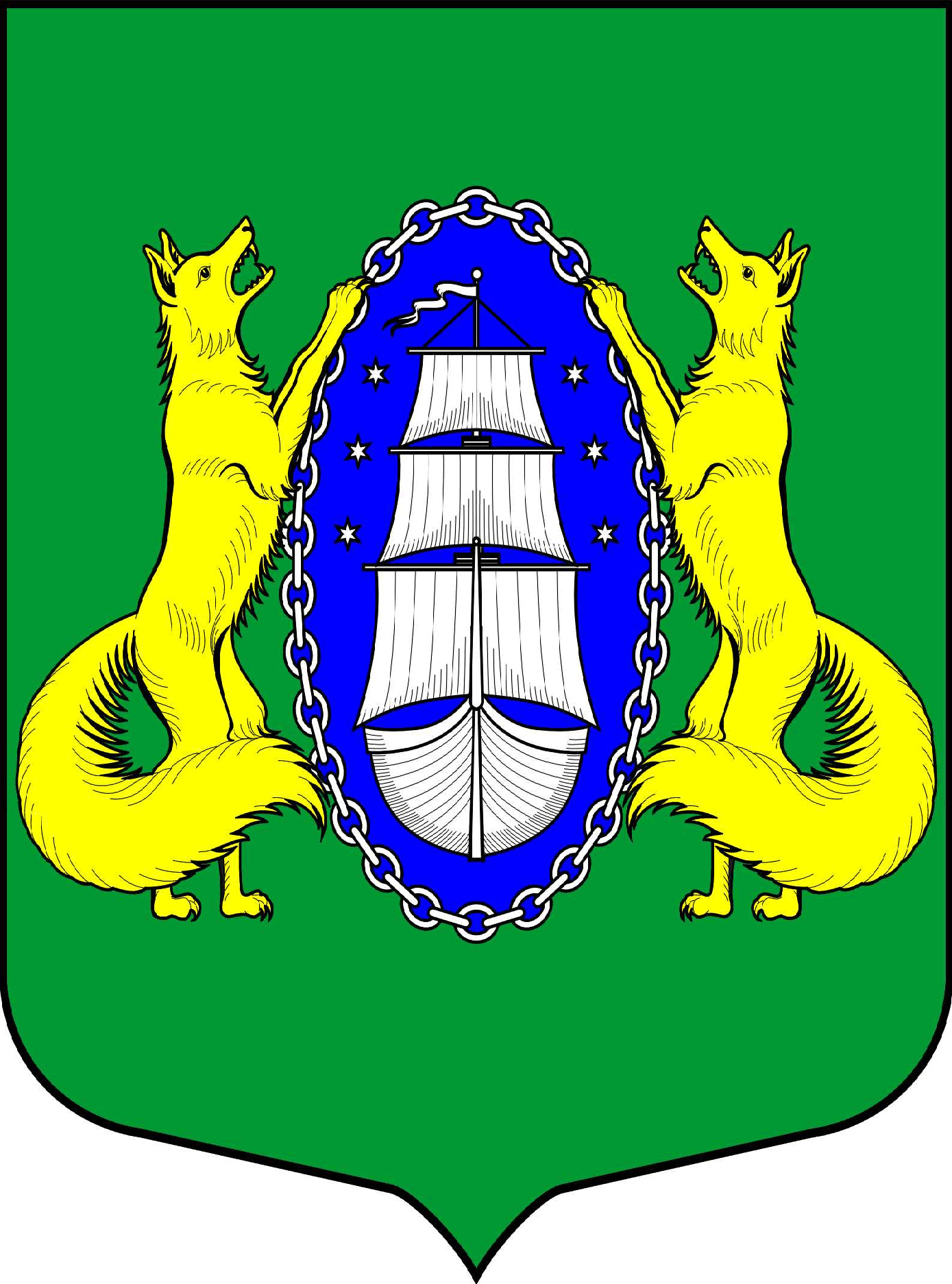                     МУНИЦИПАЛЬНОЕ ОБРАЗОВАНИЕ ПОСЕЛОК ЛИСИЙ НОСМЕСТНАЯ АДМИНИСТРАЦИЯПОСТАНОВЛЕНИЕ«27» апреля 2022 г.                                                                                                            № 30-пСанкт-ПетербургВ соответствии с Федеральными законами от 06.10.2003 № 131-ФЗ «Об общих принципах организации местного самоуправления в Российской Федерации», от  02.03.2007 № 25-ФЗ «О муниципальной службе в Российской Федерации», от 25.12.2008 № 273-ФЗ «О противодействии коррупции», Законами Санкт-Петербурга от 15.02.2000 № 53-8 «О регулировании отдельных вопросов муниципальной службы в Санкт-Петербурге», от 23.09.2009 № 420-79 «Об организации местного самоуправления в Санкт-Петербурге», Уставом муниципального образования поселок Лисий Нос ПОСТАНОВЛЯЮ:1. Утвердить Положение о предоставлении гражданами, претендующими на замещение должностей муниципальной службы, и лицами, замещающими должности муниципальной службы местной администрации муниципального образования поселок Лисий Нос сведений о доходах, об имуществе и обязательствах имущественного характера, а также сведений о доходах, об имуществе и обязательствах имущественного характера своих супруга (супруги) и несовершеннолетних детей согласно приложению № 1 к настоящему постановлению.2. Утвердить Перечень должностей муниципальной службы местной администрации муниципального образования поселок Лисий Нос, при замещении которых муниципальные служащие обязаны представлять сведения о доходах, об имуществе и обязательствах имущественного характера согласно приложению № 2 к настоящему постановлению.3. Настоящее постановление вступает в законную силу с момента его официального опубликования (обнародования).4. Контроль за исполнением настоящего постановления возлагается на главу местной администрации муниципального образования поселок Лисий Нос.Глава местной администрации                                                                           Л.В. ТремасоваПоложение о предоставлении гражданами, претендующими на замещение должностей муниципальной службы, и лицами, замещающими должности муниципальной службы местной администрации муниципального образования поселок Лисий Нос сведений о доходах, об имуществе и обязательствах имущественного характера, а также сведений о доходах, об имуществе и обязательствахимущественного характера своих супруга (супруги) и несовершеннолетних детейНастоящее Положение разработано в соответствии с Федеральными законами от 06.10.2003 № 131-ФЗ «Об общих принципах организации местного самоуправления в Российской Федерации», от  02.03.2007 № 25-ФЗ «О муниципальной службе в Российской Федерации», от 25.12.2008 № 273-ФЗ «О противодействии коррупции», Законами Санкт-Петербурга от 15.02.2000 № 53-8 «О регулировании отдельных вопросов муниципальной службы в Санкт-Петербурге», от 23.09.2009 № 420-79 «Об организации местного самоуправления в Санкт-Петербурге», Уставом муниципального образования поселок Лисий Нос.2. Настоящим Положением определяется порядок представления гражданами, претендующими на замещение должностей муниципальной службы местной администрации муниципального образования поселок Лисий Нос (далее – должность муниципальной службы), включенных в соответствующий перечень, муниципальными служащими муниципального образования поселок Лисий Нос (далее – муниципальные служащие), замещающих указанные должности, главе местной администрации муниципального образования поселок Лисий Нос (далее – глава местной администрации) сведений о своих доходах, об имуществе и обязательствах имущественного характера, а также сведений о доходах, об имуществе и обязательствах имущественного характера своих супруги (супруга) и несовершеннолетних детей. 3. Граждане, претендующие на замещение должности главы местной администрации по контракту, и лицо, замещающее указанную должность, представляют сведения о своих доходах, расходах, об имуществе и обязательствах имущественного характера, а также сведения о доходах, расходах, об имуществе и обязательствах имущественного характера своих супруг (супругов) и несовершеннолетних детей Губернатору Санкт-Петербурга в порядке, установленном Законом Санкт-Петербурга.4. Перечень должностей муниципальной службы, при замещении которых муниципальные служащие обязаны представлять сведения о доходах, об имуществе и обязательствах имущественного характера (далее – перечень), утверждается местной администрацией муниципального образования поселок Лисий Нос (далее – местная администрация).	5. Сведения о доходах, об имуществе и обязательствах имущественного характера представляются по форме справки о доходах, расходах, об имуществе и обязательствах имущественного характера, утвержденной Указом Президента Российской Федерации от 23 июня 2014 года № 460 «Об утверждении формы справки о доходах, расходах, об имуществе и обязательствах имущественного характера и внесении изменений в некоторые акты Президента Российской Федерации» (далее - справка), заполненной с использованием специального программного обеспечения «Справки БК», размещенного на официальном сайте Президента Российской Федерации, ссылка на который также размещается на официальном сайте федеральной государственной информационной системы в области государственной службы в информационно-телекоммуникационной сети «Интернет»:а) гражданами, претендующими на замещение должностей муниципальной службы, включенных в перечень,  - при поступлении на муниципальную службу;б) муниципальными служащими, замещающими должность муниципальной службы, включенную в перечень, - ежегодно не позднее 30 апреля года, следующего за отчетным;в) муниципальные служащие, замещающие должности муниципальной службы, не предусмотренные перечнем, и претендующие на замещение должностей муниципальной службы, предусмотренных этим перечнем – при назначении на должности муниципальной службы, предусмотренные перечнем, в соответствии с пунктом 6 настоящего Положения.6. Гражданин, претендующий на замещение должности муниципальной службы, включенную в перечень, представляет:а) сведения о своих доходах, полученных от всех источников (включая доходы по прежнему месту работы или месту замещения выборной должности, пенсии, пособия, иные выплаты) за календарный год, предшествующий году подачи документов для замещения должности муниципальной службы, а также сведения об имуществе, принадлежащем ему на праве собственности, и о своих обязательствах имущественного характера по состоянию на первое число месяца, предшествующего месяцу подачи документов для замещения должности муниципальной службы (на отчетную дату);б) сведения о доходах супруги (супруга) и несовершеннолетних детей, полученных от всех источников (включая заработную плату, пенсии, пособия, иные выплаты) за календарный год, предшествующий году подачи гражданином документов для замещения должности муниципальной службы, а также сведения об имуществе, принадлежащем им на праве собственности, и об их обязательствах имущественного характера по состоянию на первое число месяца, предшествующего месяцу подачи гражданином документов для замещения должности муниципальной службы (на отчетную дату).7. Муниципальные служащие, замещающие должности муниципальной службы, включенные в перечень, представляют ежегодно:а) сведения о своих доходах, полученных за отчетный период (с 1 января по 31 декабря) от всех источников (включая денежное содержание, пенсии, пособия, иные выплаты), а также сведения об имуществе, принадлежащем ему на праве собственности, и о своих обязательствах имущественного характера по состоянию на конец отчетного периода;б) сведения о доходах супруги (супруга) и несовершеннолетних детей, полученных за отчетный период (с 1 января по 31 декабря) от всех источников (включая заработную плату, пенсии, пособия, иные выплаты), а также сведения об имуществе, принадлежащем им на праве собственности, и об их обязательствах имущественного характера по состоянию на конец отчетного периода.8. Сведения о доходах, об имуществе и обязательствах имущественного характера представляются в местную администрацию главе местной администрации.9. В случае если гражданин или муниципальный служащий обнаружили, что в представленных ими сведениях о доходах, об имуществе и обязательствах имущественного характера не отражены или не полностью отражены какие-либо сведения, либо имеются ошибки, они вправе представить уточненные сведения. 	Гражданин, претендующий на замещение должности муниципальной службы, включенную в перечень, муниципальный служащий, замещающий должность муниципальной службы, не предусмотренную перечнем, и претендующий на замещение должности муниципальной службы, предусмотренной этим перечнем, вправе представить уточненные сведения в течение одного месяца со дня представления первоначальных сведений. Муниципальный служащий, замещающий должность муниципальной службы, включенную в перечень, вправе представить уточненные сведения в течение одного месяца после окончания срока, указанного в «б» пункта 5 настоящего Положения. 10. В случае непредставления по объективным причинам муниципальным служащим, замещающим должность муниципальной службы, включенную в перечень, сведений о доходах, об имуществе и обязательствах имущественного характера супруги (супруга) и несовершеннолетних детей данный факт подлежит рассмотрению комиссией по соблюдению требований к служебному поведению муниципальных служащих местной администрации муниципального образования поселок Лисий Нос и урегулированию конфликта интересов.11. Сведения о доходах, об имуществе и обязательствах имущественного характера, представленные гражданином, претендующим на замещение должности муниципальной службы, включенную в перечень, и муниципальным служащим, информация о результатах проверки достоверности и полноты этих сведений приобщаются к личному делу муниципального служащего. Указанные сведения также могут храниться в электронном виде.12. Сведения о доходах, об имуществе и обязательствах имущественного характера, представляемые гражданами, претендующими на замещение должностей муниципальной службы, включенных в перечень, и муниципальными служащими относятся к информации ограниченного доступа.Сведения о доходах, об имуществе и обязательствах имущественного характера, отнесенные в соответствии с федеральным законом к сведениям, составляющим государственную тайну, подлежат защите в соответствии с законодательством Российской Федерации о государственной тайне.13. Лица, в должностные обязанности которых входит работа со сведениями о доходах, об имуществе и обязательствах имущественного характера, виновные в их разглашении или использовании в целях, не предусмотренных законодательством Российской Федерации, несут ответственность в соответствии с законодательством Российской Федерации.14. Размещение сведений о доходах, об имуществе и обязательствах имущественного характера на официальном сайте муниципального образования поселок Лисий Нос в телекоммуникационной сети «Интернет» и предоставление этих сведений средствам массовой информации для опубликования в связи с их запросами осуществляются в порядке, утвержденном Указом Президента Российской Федерации от 8 июля 2013 года № 613 «Вопросы противодействия коррупции», и в соответствии с постановлением местной администрации.15. Проверка достоверности и полноты сведений о доходах, об имуществе и обязательствах имущественного характера, представленных в соответствии с настоящим Положением гражданином и муниципальным служащим, осуществляется в соответствии с законодательством Российской Федерации.16. В случае если гражданин, претендующий на замещение должности муниципальной службы, включенную в перечень, или муниципальный служащий, замещающий должность муниципальной службы, не предусмотренную перечнем, и претендующий на замещение должности муниципальной службы, предусмотренной этим перечнем, не были назначены на должность муниципальной службы, сведения о доходах, об имуществе и обязательствах имущественного характера в дальнейшем не могут быть использованы и подлежат уничтожению, за исключением случая, указанного в абзаце втором настоящего пункта.Справка возвращается лицам, указанным в абзаце первом настоящего пункта, по их письменному заявлению вместе с другими документами.17. В соответствии с Федеральным законом от 25.12.2008 № 273-ФЗ «О противодействии коррупции» и Федеральным законом от  02.03.2007 № 25-ФЗ «О муниципальной службе в Российской Федерации» непредставление гражданином, претендующим на замещение должности муниципальной службы, включенную в перечень, либо представление им заведомо недостоверных или неполных сведений о доходах, об имуществе и обязательствах имущественного характера является основанием для отказа в приеме указанного гражданина на муниципальную службу.18. В случае непредставления муниципальным служащим, замещающим должность муниципальной службы, включенную в перечень, либо представления им заведомо недостоверных или неполных сведений о доходах, об имуществе и обязательствах имущественного характера указанный муниципальный служащий несет ответственность в соответствии с Федеральным законом от 25.12.2008 № 273-ФЗ «О противодействии коррупции» и Федеральным законом от  02.03.2007 № 25-ФЗ «О муниципальной службе в Российской Федерации».19. Непредставление муниципальным служащим, замещающим должность муниципальной службы, не предусмотренную перечнем, и претендующий на замещение должности муниципальной службы, предусмотренной этим перечнем, либо представление им заведомо недостоверных или неполных сведений о доходах, об имуществе и обязательствах имущественного характера является основанием для отказа в назначении на должность муниципальной службы, предусмотренную перечнем.Приложение № 2к постановлению местной администрации муниципального образования поселок Лисий Носот «27» апреля 2022 г.  № 30-пПеречень должностей муниципальной службы местной администрации муниципального образования поселок Лисий Нос, при замещении которых муниципальные служащие обязаны представлять сведения о доходах, об имуществе и обязательствах имущественного характераГлавный бухгалтер – начальник бюджетно-финансового отделаНачальник организационно-правового отделаНачальник отдела благоустройстваНачальник сектора благоустройстваО предоставлении гражданами, претендующими на замещение должностей муниципальной службы, и лицами, замещающими должности муниципальной службы местной администрации муниципального образования поселок Лисий Нос сведений о доходах, об имуществе и обязательствах имущественного характера, а также сведений о доходах, об имуществе и обязательствах имущественного характера своих супруга (супруги) и несовершеннолетних детейПриложение № 1к постановлению местной администрации муниципального образования поселок Лисий Носот «27» апреля 2022 г.  № 30-п